 SyllabusThis is a single, concatenated file, suitable for printing or saving as a PDF for offline viewing. Please note that some animations or images may not work.Fall 2020 COVID-19 Policies Classroom Rotations:  We cannot accommodate all students in the classroom at one time during the COVID-19 pandemic.  Therefore, classrooms on campus have new capacities that follow guidelines issued by state and local health and government authorities related to COVID-19 and physical distancing. Before the beginning of the class, and throughout the semester, I will be reaching out to students who have indicated that they want to attend the classroom in-person. Our classroom holds 16 students, and therefore we will have 2 rotations of students that come to class on campus alternate weeks. You will be asked to attend remotely on the week that you have rotated out the classroom. Compliance: All students returning to campus will be required, through a digital agreement, to commit to a set of Health Commitments and Expectations including face coverings, symptom attestation, testing, contact tracing, quarantine, and isolation. The agreement makes clear that compliance is a condition of being a member of our on-campus community.You have a critical role to play in minimizing transmission of COVID-19 within the University community, so the University is requiring that you make your own health and safety commitments. Additionally, if you will be attending this class in person, you will be asked to show your Healthway badge on your mobile device to the instructor in the classroom prior to starting class, and wear your face mask over your mouth and nose at all times. If you do not comply with these rules you will be asked to leave the classroom. If you refuse to leave the class, the instructor will inform the class that they will not proceed with instruction until you leave the room. If you still refuse to leave the room, the instructor will dismiss the class and will contact the academic Dean’s office for follow up. Boston University is committed to offering the best learning environment for you, but to succeed, we need your help. We all must be responsible and respectful. If you do not want to follow these guidelines, you must participate in class remotely, so that you do not put your classmates or others at undue risk. We are counting on all members of our community to be courteous and collegial, whether they are with classmates and colleagues on campus, in the classroom, or engaging with us remotely, as we work together this fall semester. Description and ObjectivesThis module is also available as a concatenated page, suitable for printing or saving as a PDF for offline viewing.MET CS 782IT Strategy and Managementmet_cs782_11_su2_aarakelian_w00 video cannot be displayed hereThis course provides an overview of information systems technology and management in today’s organizations. We will study IT infrastructure, architecture, and applications used in enterprise information systems within organizations and in interaction with customers, suppliers, partners, and others. The course discusses the operational, competitive, and strategic value of information technology and how its management and governance contributes to the realization of that value.Setting Course Expectations at the 700 LevelThis is a 700-level graduate course. A major portion of the class is intended to help prepare you or help hone your skill set with respect to understanding technology, business, and system usage.Being able to express understanding and knowledge of the current technological and business landscape is extremely important. The ability to articulate a particular position in writing or to deliver a persuasive presentation, and then to make assertions and perform fundamental research that demonstrates the validity to your position, is a crucial skill. The figure below describes the expectations for a 700-level course.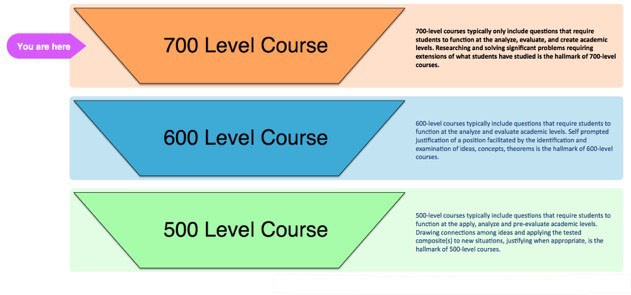 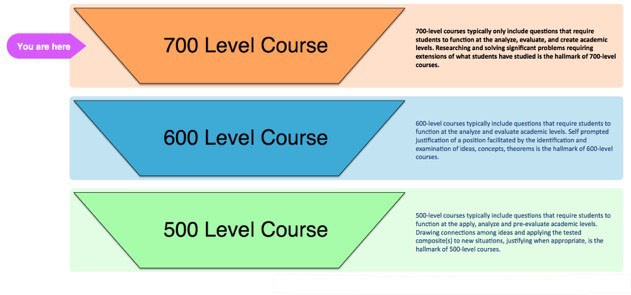 The course is intentionally broad and covers much material. In today’s business environment, you are often overloaded with data. It’s extremely important to be capable of sifting through this data and use it to create information. It’s also critical for you to be able to take this information and use it to solve problems and create/express a story or strategy, etc.Your assignments are based on scenarios and will be very similar to what you might expect to find at work. They include complex problems that you will resolve by using the data and information provided by the lecture materials. The assignments are abstract and offer the opportunity to find multiple solutions. The course staff will give you the general direction, and then it’s up to you to fill in the details.Throughout this course you will be asked to demonstrate your skills in cognitive reasoning and your understanding of the material. You will be expected to make logical applications of the material to the various situations presented. In addition, you will be called upon to justify your positions or assertions in a creative and thoughtful way.Learning ObjectivesThrough online readings, assignments, online discussions, and chats with the instructor, students will gain understanding of the following:Analyzing business situations and problems and understanding the role that information technology can play in solving themEvaluating the competitive and operational impacts of adopting new information technologies Managing IT, present and futureTechnical NotesThe table of contents expands and contracts (+/- sign) and may conceal some pages. To avoid missing content pages, you are advised to use the next/previous page icons in the top right corner of the learning modules.This course requires you to access files such as word documents, PDFs, and/or media files. These files may open in your browser or be downloaded as files, depending on the settings of your browser.InstructorM. Adam Arakelian 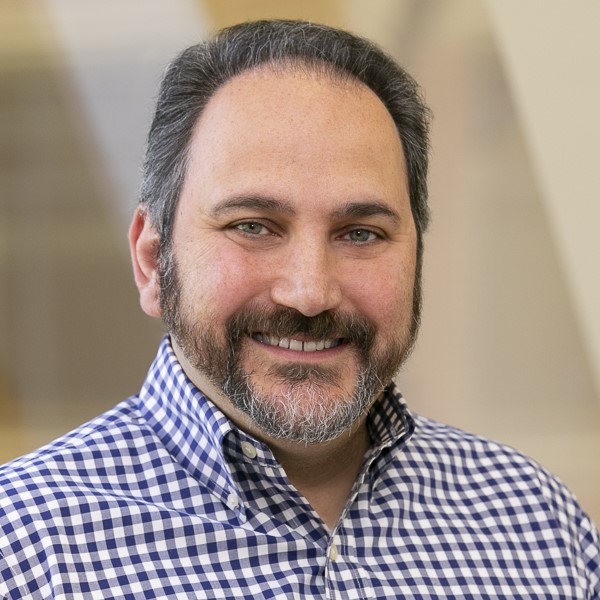 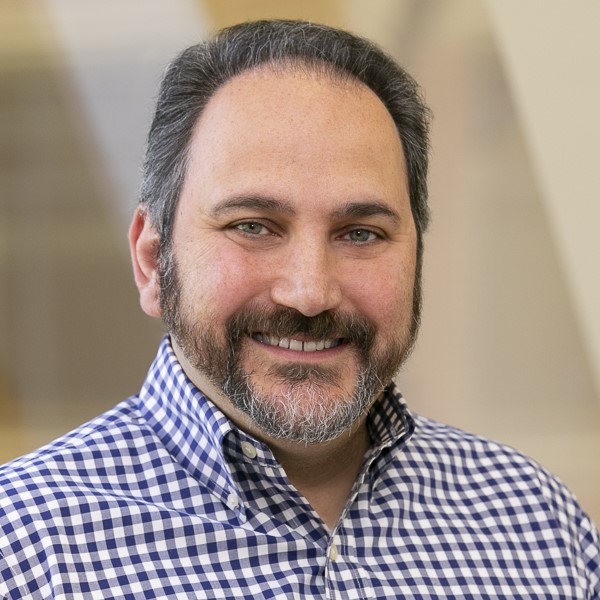 Metropolitan CollegeBoston University1010 Commonwealth Ave., 3rd floorBoston, MA 02215Office Hours: By appointment onlyOffice Phone: 978 877-0104Email: adama@bu.eduM. Adam Arakelian is currently a director of engineering at Dell-EMC, in their VMAX organization. Today, Arakelian runs large development organizations and product groups both from an executive and engineering management perspective.  He leads thousands of engineers and managers other leaders across a multi-billion-dollar portfolio.He has been with Boston University as a member of its part-time faculty for nearly ~15 years. Arakelian has more than 25 years of industry experience and been part of the design and implementation of many types of information systems, including transaction-based inventory management systems, customer-relationship management systems, and decision support and expert systems. He has also driven engineering teams in delivering multi-billion-dollar product releases, owned and sold his own intellectual property to major organizations, and led large, thousand person teams to success.Arakelian holds a master’s degree from Boston University in computer information systems, with a concentration in security. He has deep knowledge of system architecture and design, secure systems, database technology, and computer information system security. He has taught this course several times, along with courses in database management and system analysis and design.In the past, Arakelian has been the CTO and president of a small startup organization. He has worked for and/or contracted with many startups, taking them public, and other organizations such as Avid Technology, the Boston District Attorney’s Office, and CMGi.Course Précismet_cs782_19_fa2_dwilliams_micro_macro video cannot be displayed hereBusiness leaders no longer view IT solely in terms of how it can be used to make the company operate more effectively. Instead, they consider how IT can help them succeed in solving problems, exploiting opportunities, and evolving the business. So, in understanding how to manage information systems, we first need to understand business strategy. A significant portion of this course addresses how business strategy and information technology have become intertwined. The role that IT plays in competitive strategy is also a significant topic that runs throughout the course.The course also focuses on the role and management of information technology in business. Most of the ideas and lessons from business also apply to other kinds of organizations, including educational, religious, charitable, and governmental entities. Overall, the course emphasizes the role that IT plays in medium- to large-scale (250+ employees) organizations, although much of the material is also relevant to smaller organizations.Both the readings and the assignments emphasize that the CIO is the main party who is responsible for aligning an organization’s strategic goals and its IT architecture and activities. The views and importance of technologists (possibly the CIO or CTO or their staff members) are also critical to the IT endeavor. These professionals evaluate new technologies as they emerge on the scene. Based on both operational and competitive perspectives, they make recommendations about the adoption of novel technologies.The course is divided into three parts.Information Systems StrategyIn the first part of this course—consisting of Modules 1 and 2—we will examine overall business and organizational strategy and how it relates to the role that IT plays in the organization. We will cover the following topics:Business Models, Competitive Strategy, and Organization Mission—How businesses are modeled, and how they compete; the mission of businesses and other organizations; and the relationship between an organization's mission and its strategy.IT and the Digital Organization—The functionality of the digital organization, and the role that IT plays in supporting it; competitive and operational perspectives on IT, including analysis of both benefits and risk.Information Systems TechnologyIn the second part of the course—consisting of Modules 3 and 4—we will cover the major components of information systems technology and architecture. In addition to the technology itself, we examine its strategic value, and the impacts of its deployment. We will cover the following topics:Data, Application, and Business Process Integration—Underlying technology basics, issues and approaches for integrating systems across the enterprise.Cross-Functional Enterprise Systems—The characteristics and issues of ERP and SCM systems.Communication and Collaboration Systems—The technology and the organizational and strategic impacts of communication and collaboration systems.Analytics—The technology and value of data warehousing, data mining, and model-based decision support systems.E-commerce—Technologies and business approaches and models, for marketing, sales and delivery of products and services using the web.M-commerce—Technologies and business approaches and models, using mobile computing.Utility-Based Computing—Including Cloud computing and Software-as-a-Service (SaaS).Information Systems ManagementIn the third part of the course—consisting of Modules 5 and 6—we will turn to the management of information systems. Specifically, we will address the following:IT Management and Governance—How decisions are made about adoption, investment, implementation, and deployment of information technology within organizations; organizational perspectives on project planning and implementation.Security, Availability, Privacy, and Compliance—How organizations ensure their systems are reliable and available, how they deal with privacy and security concerns, and how they ensure compliance with government regulations.Future of IT—Outsourcing, the growth of utility computing, and how changes in IT will affect both organizations and individuals.Technology Adoption and Innovation—How to determine whether, when, and how an organization should adopt new technology, and how IT organizations can be forces for innovation.ResourcesRequired eReserve Course MaterialThis course requires readings provided through library eReserves. The Course eReserves CS 782 reading list is also available in the left-side course menu. The list will open in a new browser window.Online ResourcesBelow, you will find a list of the most important and useful online resources related to this course. They are a good source for research for your assignments and discussions. Please note that due to copyright restrictions, we are unable to provide active hyperlinks for some web sites.Magazines Available OnlineMany of these magazines are available through the BU Library.Baseline MagazineInformation ManagementBusiness WeekCIO InsightCIO MagazineComputer WorldCSO MagazineFast CompanyInfo WorldInformationWeekIT Business EdgeRed HerringStrategy and BusinessOther Online Resources Managing the Digital EnterpriseNetMBAQuickMBAWikipediaOnline Journal AccessThere are a number of online journals that have useful articles, in particular:Communications of the ACMHarvard Business ReviewInformation Systems ManagementJournal of Management Information SystemsMIT Sloan Management ReviewBoston University Library InformationBoston University has created a set of videos to help orient you to the online resources at your disposal. An introduction to the series is below:met_ode_library_14_sp1_00_intro video cannot be displayed hereAll of the videos in the series are available on the Online Library Resources page, which is also accessible from the Campus Bookmarks section of your Online Campus Dashboard. Please feel free to make use of them.As Boston University students, you have full access to the BU Library. From any computer, you can gain access to anything at the library that is electronically formatted. To connect to the library, use the link http://www.bu.edu/library. You may use the library's content whether you are connected through your online course or not, by confirming your status as a BU community member using your Kerberos password.Once in the library system, you can use the links under “Resources” and “Collections” to find databases, eJournals, and eBooks, as well as search the library by subject. Some other useful links follow:Go to Collections to access eBooks and eJournals directly.If you have questions about library resources, go to Ask a Librarian: Help & FAQs to email the library or use the live-chat feature.To locate course eReserves, go to Reserves.Please note that you are not to post attachments of the required or other readings in the water cooler or other areas of the course, as it is an infringement on copyright laws and department policy. All students have access to the library system and will need to develop research skills that include how to find articles through library systems and databases.Please NoteSmarthinking may be used only for current Boston University online courses and career services. Use of this service for purposes other than current coursework or career services may result in deactivation of your Smarthinking account.Study GuideThe required readings, discussion particulars, and assignment particulars can be found within the modules, in the "Discussion" section of the course, and in the "Assignment" sections respectively. Weekly Quizzes and Review Quizzes can be accessed within the "Assessments" section of the course.Review Quizzes can be taken multiple times and there is no grade given, but you will find them helpful in gaining additional insights and preparing for each graded Weekly Quiz.RequiredReadings:eReserve:“AWS Partner Story: Wipro. (n.d.).”“Feeding 10 Billion People.” (n.d.). Cloud Technology Partners. Davenport, T. H., & Patil, D. J. (2012). Data scientist. Harvard business review, 90(5), 70-76.Few, S., & Edge, P. (2012). Big data, big ruse. Visual Business Intelligence Newsletter, (July/August/September).Linden, G., Dedrick, J., & Kraemer, K. L. (2011). Innovation and job creation in a global economy: The case of Apple's iPod. J. Int'l Com. & Econ., 3, 223.Strategies, E. B. (2002). Netflix: Transforming the DVD Rental Business.“Yelp Case Study - Amazon Web Services (AWS).” (n.d.).Barrett, A. (n.d.). How to adopt a successful DevOps enterprise. Bisson, S. (2014, August 27). The secret of DevOps success? It's not about the technology.Buying From the Grid: Case Management Software as a Service. (n.d.).New Dawn Technologies.Kim, G., Behr, K., & Spafford, K. (2014). The phoenix project: A novel about IT, DevOps, and helping your business win. IT Revolution.Meuller, E. (2019, January 12). What Is DevOps?Waters, K. (2010, August 15). 7 Key Principles of Lean SoftwareDiscussions:Discussion 2 postings end Thursday, October 1st at 6:00 PM ESTAssignments:Assignment 2 due Thursday, October 1stat 6:00 PM ESTAssessments:Quiz 2 due Thursday, October 1st at 6:00 PM ESTModule 3 StudyGuide andDeliverablesDieringer, D. S. (2004). ERP implementation at Nestle.Gilmore, D. (2013, October 4). Just What is a Supply Chain Strategy? Gordon, I. (2001). CRM is a strategy, not a tactic. Ivey Business Journal, 66(1), 6-6.Nucleus Research. (2006). ROI Case Study. Salesforce.com Wealth Management Firm.Rayner, N., & Woods, J. (2011). ERP strategy: why do you need one and key considerations for defining one. Gartner RAS Core Research, 2(4), 1-9.Schaffer, C. (n.d.). Design Thinking Applied to CRM.Trexin. (2017, January 16). The Importance of an ERP Strategy.Vitasek, K., Manrodt, K., & Kling, J. (2012). McDonald’s Secret Sauce forCRM Best Practices - Customer Relationship ManagementDenodo. (2019, May 30). Data VirtualizationPerez, H. D. (2013). Supply chain strategies: Which one hits the mark?Schaffer, C. (n.d.). The Strategic Importance of Measuring Customer Lifetime Value.Sletten, B. (2009, December 03). Resource-Oriented Architecture: The Rest of RESTSoftware as a Service for Government: Changing the IT Timeline. (n.d.).Faulkner Technologies.Taber, D. (2010, April 30). Advice for Evaluating CRM Cloud Platforms.Discussions:Discussion 3 postings end Thursday, October 15that 6:00 PM ESTAssignments:Assignment 3 due Thursday, October 15that 6:00 PM ESTAssessments:Quiz 3 due Thursday, October 15that 6:00 PM ESTModule 4 StudyGuide andDeliverablesRequiredReadings: eReserve:Augment. (2016, May 19). The Evolution of eCommerce Over the Last Decade.Bhavnani, R. (2016). Top 10 mobile marketing trends for 2016. Butcher, D. (2009). Timberland launches marketing campaign to drive mobile commerce.Kraemer, K. L., & Dedrick, J. (2003, February 06). Dell Computer: Using Ecommerce To Support the Virtual Company.Maleske, M. (2012) 8 ways SOX changed corporate governance. Corporate Counsel. Siwicki, B. (2014, April 28). E-commerce and m-commerce: The next five years.Friedenberg, M. (2010, May 14). Catching the mBusiness Wave. ICMR. (2012). Mobile Business - The Emerging Trends.Discussions:Discussion 4 postings end Thursday, October 29that 6:00 PM ESTAssignments:Assignment 4 due Thursday, October 29that 6:00 PM ESTAssessments:Quiz 4 due Thursday, October 29that 6:00 PM ESTModule 5 StudyGuide andDeliverablesRequiredReadings: eReserve:Abbasi, N., Wajid, I., Iqbal, Z., & Zafar, F. (2014). Project failure case studies and suggestion. International Journal of Computer Applications, 86(6). Edlich, A., & Khetarpal, S. (2014, August 07). Offshore Centers Can Offer More than Low Costs.Farrell, D. (2004). Beyond offshoring: assess your company's global potential. Harvard business review, 82(12), 82-90.Farrell, D. (2006). Smarter off shoring. Harvard business review, 84(6), 8492.George, K., Ramaswamy, S., & Rassey, L. (2014). Next-shoring: A CEO’s guide. McKinsey Quarterly, 1, 26-39.“Intuit Case Study: Small Business Consumer Software.” (n.d.). PMI Project Management Institute. (n.d.). Executive Guide to Project Management.Potts, J. (2013, January 04). Disaster Recovery Is Not Business Continuity.Robinson, A. (2016). Nearshoring & Reshoring Will Continue to Increase Thanks to these Main Benefits.Discussions:Discussion 5 postings end Thursday, November 12th at 6:00 PM ESTAssignments:Assignment 5 due Thursday, November 12that 6:00 PM ESTAssessments:Quiz 5 due Thursday, November 12that 6:00 PM ESTModule 6 StudyGuide andDeliverablesBurke, J. C., & Shaw, M. J. (2008). IT portfolio management: a case study.AMCIS 2008 Proceedings, 183.Gibbert, M. (2005). Boundary-setting strategies for escaping innovation traps. MIT Sloan Management Review, 46(3), 58.Kien, S. S., Soh, C., & Weill, P. (2010). Global IT management: structuring for scale, responsiveness, and innovation.Martin, R. L. (2014). The big lie of strategic planning. Harvard business review, 92(1/2), 3-8.Schaffer, C. (n.d.). The Strategic Importance of Measuring Customer Lifetime Value.Weill, P., & Ross, J. W. (2004). IT governance on one page.Moran, B. (2011). Groupon: Bad for Business? | BU Today | Boston University.Byers, J. W., Mitzenmacher, M., &am; Zerzas, G. (2011, September 07).Daily Deals: Prediction, Social Diffusion, and Reputational Ramifications.Xellentro. (2014, September 13). Portfolio Management Metrics.Zaleznik, A. (2015, May 22). Managers and Leaders: Are They Different?Discussions:Discussion 6 postings end Thursday, December 10th at 6:00 PM ESTAssignments:Assignment 6 due Thursday, December 10that 6:00 PM ESTAssessments:Quiz 6 due Thursday, December 10that 6:00 PM ESTFinal Exam Date: December 17th at 6 – 9 PM  ReferencesThe references are supplied within the notes, except, on occasion, for the following.O'Brien, J. A., & Marakas, G. (2010). Management Information Systems (10th ed.). McGraw-Hill Education.Course GradingAbsorbing and creating IT perspectives is expected of everyone. To attain excellence ("A" work), you will be expected to develop excellent analyses and comparisons. The course grading is designed to have you function as a competent IT professional.There are four components to your grades, promoting various types of learning.Weekly AssignmentsMost of the content of the course will be explored through weekly assignments that study actual cases or that encourage you to extrapolate from your own organizations and experiences. Each assignment is counted equally. The assignment-grading criteria are described below. The assignments are research focused, so it is imperative that you provide appropriate citations in your submissions. Please review carefully the “Reference and Citation Guide” and “Academic Conduct” sections below. The Assignments involve writing and are focused on how you’d address certain scenarios as they are presented to you. On average a paper ranges from 6-8 pages and we recommend keeping the papers to a maximum of 10 pages.DiscussionsYou will learn a great deal by interacting (asynchronously) with the other students in the class, and your grade is not dependent on this activity. However, you can earn up to 3% of extra credit if you do participate in discussions, please see grading computationsbelow. Postings will be graded and up to 3% can be applied as extra credit to your final grade. It is important that you have meaningful posts and invoke conversation with your fellow classmates. Please post often.Weekly AssessmentsEach week there will be an assessment containing multiple-choice questions that will cover the material located within the modules and the textbook only. The assessments will NOT cover any article or business case readings. Review Quizzes: Each week, along with the Assessment Questions, there will be Review Questions that you may wish to review to find more clarification regarding the material. You may answer these review questions multiple times; there will no grade given, but you will find them helpful in gaining additional insights to the course.Final ExamThere will be a three-hour proctored Final Exam in this course using a proctor service called Examity. Detailed instructions regarding your proctored exam will be forthcoming from the Assessment Administrator. You will be responsible for scheduling your own appointment. The exam is similar in overall style of the assignments. This provides you the opportunity to show what you have learned from the material, the discussions, and the homework.The course grade will be computed as follows:Evaluation Criteria and Grading RubricTo clarify the qualities we consider most important for your professional and academic growth, we will provide you with evaluation criteria for every assignment in advance. To enable you to assess your grade standing throughout the course, your instructor will give your submissions a letter grade on each criterion. The letter grades are the same as those used by the University (A = 4.0, B = 3.0, etc.). Letter grades are used to enable you to know where you stand at all times. For the purposes of computation and averaging, letter grades can be treated as numbers using the University's system:To obtain an "A" for the course, you must score 4.0 or higher; to obtain an "A-", 3.7 or higher; "B+", 3.3 or higher, etc.An "A" grade at Boston University is awarded for excellent work. If you earn an A, you are to be especially congratulated. The university officially designates good work as deserving of a "B," and we reward good work with a B, accordingly. It is our obligation to tell you as far as we can what would improve your work. (That can sometimes be hard if you receive an A or A+, of course.) Grades are an excellent motivator but they are only means to an end rather than ends in themselves. The average grade in graduate courses is ordinarily expected to be a B+. If the average turns out to be less than this at the end of the term, and the class performance is no less than average, I am able to elevate some grades that fall on borderlines. Grades are an evaluation of your work at a particular time: I recommend that you never take a grade as any kind of label of yourself. All submissions in this course will be graded on a 100-point scale.Discussion ParticipationWe will retrieve all of the contributions that you make online during each week. This is an important and motivating part of the learning process. Participation will consist of weekly discussions on subjects provided each week. Make your online comments substantive. They should relate to your experience or your reading. They should not mention the specifics of the homework or its solution. A contribution may contain a question for the group to consider. A good question is one that you have thought about, whose answer would be useful for all, which does not have a ready answer in the text readings, and which is clearly phrased.  However, discussions are extra credit and can count toward 3% extra credit to your final average.Criteria for Homework Assignment GradingThe assignments are essay-type for the most part, and we make every effort to provide you objective feedback and evaluation. For each of your assignments—as well as the final questions—your facilitator will assess your work using the table. The “utilization of resources” criterion does not apply to evaluating the questions on the final.If you have thoughtful questions about your facilitator’s evaluation, please discuss them with him or her in an academic manner. This can be an excellent opportunity to learn and to identify misperceptions. It is best if this process is resolved but if it is necessary for the course professor to regrade an assignment, he independently grades the entire assignment—not parts—using the criteria above. This grade would replace that given bythe facilitator.LatenessWe recognize that emergencies occur in professional and personal lives. If one occurs that prevents your completion of homework by a deadline, please make this plain to your instructor. This must be done in advance of the deadline (unless the emergency makes this impossible, of course), and should be accompanied by particulars that back it up. No credit will otherwise be granted for late homework. We want to be fair to everyone in this process, including the vast majority of you who sacrifice so much to submit your homework on time in this demanding schedule. However, understand that if no contact is made with your instructor, describing the situation that caused your submission to be late, there will be 15% deducted per day the assignment is late.If you are granted an extension as above, your facilitator will specify a window of submission. For example, if homework assignment 2 is to be late, the window for its submission may be after the submission of homework assignment 3 and prior to the commencement of Module 4—to forestall cascading lateness. The grade for late homework with permission may become Pass/Fail.Criteria for Discussion GradingThe discussions focus only on the online lecture material and associated readings in the textbook for that week and on relating them in a practical manner to experience. In the Subject, each contribution should number and name the specific lecture section or textbook reading page numbers that it references.Here are guidelines to the kind of material to post.Relate the cited section or textbook reading page(s) to an experience of yours.Relate the cited section or textbook reading page(s) to a reported incident.Ask your classmates a thoughtful question about the cited section.Make informed predictions.Clarify the cited section if you have insights that others would find informative.Respond with substance to a posting on the cited section (Also, do provide feedback, compliments, or just “I agree,” if you feel that way, even though this does not do much for your grade).Relate the lecture material and the textbook.The criteria for participation in the weekly discussions are as follows.RelevanceThis concerns the degree to which your postings are relevant to the stated topic for the module. “A” work consists of postings which refer to and are entirely relevant to the week's module material. This criterion encourages you to keep your discussion grade on topic.Proportion of substantive contributions.This is the percentage of your online contributions that have significant content: 80% would be a good fraction (= B); 95% is definitely excellent (= A). This criterion implies that “more is not necessarily better.” For example, 8 substantial contributions out of 10 will score higher on this criterion than 79 contributions out of 100 with mixed substance—even though you have said more in the latter case. In assessing this criterion, we will ignore postings that are appropriate but obviously not intended to contain content, such as feedback, compliments, or just “I agree.” Extensive quoted material that can be read from the Internet will fare poorly under this criterion as it is not the student’s own contribution.Usefulness of your week's contributions for the rest of your group.This classification evaluates how useful and penetrating the totality of your comments and questions are for the rest of the group. “A” work will result from a significant set of comments and questions that are very useful to your fellow students, and which show that you are developing excellent insight into the subject at hand. This criterion encourages you to disseminate knowledge and to be participatory (e.g., by responding to good questions or points posed by others).Contribute at an even rate of substantive postings throughout the week. Contributions concentrated at the end of the week are far less useful to your classmates because they have little time to absorb and respond.Long posts are also far less likely to be read by your fellow students and will thus fare poorly in this criterion.Reference and Citation Format GuideThe operative procedure for academic conduct is Metropolitan College's academic conduct code, which is referred to elsewhere in this syllabus.The following is supplied to assist you in fulfilling this, but in case of any inconsistency, the College's academic conduct code predominates.In general, you will need to to build on the ideas of others. But when you use someone’s ideas, it is your responsibility to acknowledge this clearly. A citation is used to cite a referenced document within the body of your paper. APA citations use parantheses with the author(s) and year of publication that points to a reference. For example, at the place in your material where you quote from or use the ideas of the paper "Capabilities-Based Query...,” you would include “(Papakonstantinou & Haas, 1998)”—and you would include the following at the end of the paper, under “References.”Papakonstantinou, Y., Gupta, A., & Haas, L. (1998). Capabilities-based query rewriting in mediator systems. Distributed and Parallel Databases, 6(1), 73-110.Here is an example of this.As noted by Papakonstantinou and Haas (1998), the degree of connectivity of …If it is appropriate to cite multiple documents together, then separate the citations by semi-colons within a single pair of parentheses. For example: (Miller, 1999; Shafranske & Mahoney, 1998)In addition, please note the following:All documents referenced are identified in parantheses by the author or authors last names (in the order that they appear on the publication) and the year of publication.If a document does not have a clearly identifiable author (e.g. it is published by an organization such as ECM TechNews), identify the document by the name of the organization, e.g. (ECM TechNews, 2016).If multiple papers are included that would have the same citation, distinguish each with a letter suffix, e.g. (Wikipedia, 2019a), (Wikipedia, 2019b), etc.If the year in which a document is published is not possible to determine, you will use "(n.d.)", which means "no date".The reference must include the names of the authors (if known), the title of the document, the name of the book or proceedings, if any, in which it appears (along with the page numbers where the article can be found), and the year.If you use an online article, you must also include the URL (in addition to the title, author, and date). In some cases, only the abstract of the article can be found online, in this case, you can include the URL of the abstract, but make clear that it is only the abstract that is available online. Supply the date at which you used the URL.List the references in alphabetical order of the author's last name (or first author's last name), and then in order of publication (e.g., (Porter, 1979) should appear before (Porter, 1985), which should appear before (Porter, 2013)). For more information, please refer to Perdue Online Writing Lab General APA Guidelines:https://owl.purdue.edu/owl/research_and_citation/apa_style/apa_formatting_and_style_guide/general_format.html or A Comprehensive Guide to APA Citations and Format http://www.citationmachine.net/apa/cite-a-book.Academic Conduct PolicyPlease visit Metropolitan College's website for the full text of the department's Academic Conduct Code.A Definition of Plagiarism“The academic counterpart of the bank embezzler and of the manufacturer who mislabels products is the plagiarist: the student or scholar who leads readers to believe that what they are reading is the original work of the writer when it is not. If it could be assumed that the distinction between plagiarism and honest use of sources is perfectly clear in everyone’s mind, there would be no need for the explanation that follows; merely the warning with which this definition concludes would be enough. But it is apparent that sometimes people of goodwill draw the suspicion of guilt upon themselves (and, indeed, are guilty) simply because they are not aware of the illegitimacy of certain kinds of “borrowing” and of the procedures for correct identification of materials other than those gained through independent research and reflection.”“The spectrum is a wide one. At one end there is a word-for-word copying of another’s writing without enclosing the copied passage in quotation marks and identifying it in a footnote, both of which are necessary. (This includes, of course, the copying of all or any part of another student’s paper.) It hardly seems possible that anyone of college age or more could do that without clear intent to deceive. At the other end there is the almost casual slipping in of a particularly apt term which one has come across in reading and which so aptly expresses one’s opinion that one is tempted to make it personal property.”“Between these poles there are degrees and degrees, but they may be roughly placed in two groups. Close to outright and blatant deceit-but more the result, perhaps, of laziness than of bad intent-is the patching together of random jottings made in the course of reading, generally without careful identification of their source, and then woven into the text, so that the result is a mosaic of other people’s ideas and words, the writer’s sole contribution being the cement to hold the pieces together. Indicative of more effort and, for that reason, somewhat closer to honest, though still dishonest, is the paraphrase, and abbreviated (and often skillfully prepared) restatement of someone else’s analysis or conclusion, without acknowledgment that another person’s text has been the basis for the recapitulation.”The paragraphs above are from H. Martin and R. Ohmann, The Logic and Rhetoric of Exposition, Revised Edition. Copyright 1963, Holt, Rinehart and Winston.Academic Conduct CodePhilosophy of DisciplineThe objective of Boston University in enforcing academic rules is to promote a community atmosphere in which learning can best take place. Such an atmosphere can be maintained only so long as every student believes that his or her academic competence is being judged fairly and that he or she will not be put at a disadvantage because of someone else’s dishonesty. Penalties should be carefully determined so as to be no more and no less than required to maintain the desired atmosphere. In defining violations of this code, the intent is to protect the integrity of the educational process.Academic MisconductAcademic misconduct is conduct by which a student misrepresents his or her academic accomplishments, or impedes other students’ opportunities of being judged fairly for their academic work. Knowingly allowing others to represent your work as their own is as serious an offense as submitting another’s work as your own.Violations of this CodeViolations of this code comprise attempts to be dishonest or deceptive in the performance of academic work in or out of the classroom, alterations of academic records, alterations of official data on paper or electronic resumes, or unauthorized collaboration with another student or students. Violations include, but are not limited to:Cheating on examination. Any attempt by a student to alter his or her performance on an examination in violation of that examination’s stated or commonly understood ground rules.Plagiarism. Representing the work of another as one’s own. Plagiarism includes but is not limited to the following: copying the answers of another student on an examination, copying or restating the work or ideas of another person or persons in any oral or written work (printed or electronic) without citing the appropriate source, and collaborating with someone else in an academic endeavor without acknowledging his or her contribution. Plagiarism can consist of acts of commission-appropriating the words or ideas of another-or omission failing to acknowledge/document/credit the source or creator of words or ideas (see below for a detailed definition of plagiarism). It also includes colluding with someone else in an academic endeavor without acknowledging his or her contribution, using audio or video footage that comes from another source (including work done by another student) without permission and acknowledgement of that source.Misrepresentation or falsification of data presented for surveys, experiments, reports, etc., which includes but is not limited to: citing authors that do not exist; citing interviews that never took place, or field work that was not completed.Theft of an examination. Stealing or otherwise discovering and/or making known to others the contents of an examination that has not yet been administered.Unauthorized communication during examinations. Any unauthorized communication may be considered prima facie evidence of cheating.Knowingly allowing another student to represent your work as his or her own. This includes providing a copy of your paper or laboratory report to another student without the explicit permission of the instructor(s).Forgery, alteration, or knowing misuse of graded examinations, quizzes, grade lists, or official records of documents, including but not limited to transcripts from any institution, letters of recommendation, degree certificates, examinations, quizzes, or other work after submission.Theft or destruction of examinations or papers after submission.Submitting the same work in more than one course without the consent of instructors.Altering or destroying another student’s work or records, altering records of any kind, removing materials from libraries or offices without consent, or in any way interfering with the work of others so as to impede their academic performance.Violation of the rules governing teamwork. Unless the instructor of a course otherwise specifically provides instructions to the contrary, the following rules apply to teamwork: 1. No team member shall intentionally restrict or inhibit another team member’s access to team meetings, team work-in-progress, or other team activities without the express authorization of the instructor. 2. All team members shall be held responsible for the content of all teamwork submitted for evaluation as if each team member had individually submitted the entire work product of their team as their own work. L. Failure to sit in a specifically assigned seat during examinations.Conduct in a professional field assignment that violates the policies and regulations of the host school or agency.Conduct in violation of public law occurring outside the University that directly affects the academic and professional status of the student, after civil authorities have imposed sanctions.Attempting improperly to influence the award of any credit, grade, or honor.Intentionally making false statements to the Academic Conduct Committee or intentionally presenting false information to the Committee.Failure to comply with the sanctions imposed under the authority of this code.Important Message on Final ExamsDear Boston University Computer Science Online Student,As part of our ongoing efforts to maintain the high academic standard of all Boston University programs, including our online MSCIS degree program, the Computer Science Department at Boston University's Metropolitan College requires that each of the online courses includes a proctored final examination.By requiring proctored finals, we are ensuring the excellence and fairness of our program. The final exam is administered online.Specific information regarding final-exam scheduling will be provided approximately two weeks into the course. This early notification is being given so that you will have enough time to plan for where you will take the final exam.I know that you recognize the value of your Boston University degree and that you will support the efforts of the University to maintain the highest standards in our online degree program.Thank you very much for your support with this important issue.Regards,Professor Lou Chitkushev, Ph.D.Associate Dean for Academic AffairsBoston University Metropolitan CollegeDisability ServicesIn accordance with University policy, every effort will be made to accommodate the unique and special needs of students with respect to speech, hearing, vision, or other disabilities. Any student who feels they may need an accommodation for a documented disability should contact Disability & Access Services at (617) 353-3658 or at access@bu.edu for review and approval of accommodation requests.NetiquetteThe Office of Distance Education has produced a netiquette guide to help you understand the potential impact of your communication style.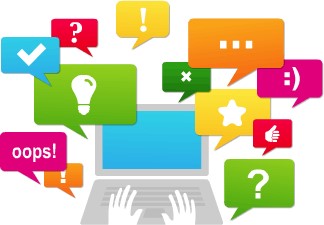 Before posting to any discussion forum, sending email, or participating in any course or public area, please consider the following:Ask Yourself…How would I say this in a face-to-face classroom or if writing for a newspaper, public blog, or wiki?How would I feel if I were the reader?How might my comment impact others?Am I being respectful?Is this the appropriate area or forum to post what I have to say?WritingWhen you are writing, please follow these rules:Stay polite and positive in your communications. You can and should disagree and participate in discussions with vigor; however, when able, be constructive with your comments.Proofread your comments before you post them. Remember that your comments are permanent.Pay attention to your tone. Without the benefit of facial expressions and body language, your intended tone or the meaning of the message can be misconstrued.Be thoughtful and remember that classmates’ experience levels may vary. You may want to include background information that is not obvious to all readers.Stay on message. When adding to existing messages, try to maintain the theme of the comments previously posted. If you want to change the topic, simply start another thread rather than disrupt the current conversation.When appropriate, cite sources. When referencing the work or opinions of others, make sure to use correct citations.ReadingWhen you are reading your peers’ communication, consider the following:Respect people’s privacy. Don’t assume that information shared with you is public; your peers may not want personal information shared.Please check with them before sharing their information.Be forgiving of other students’ and instructors’ mistakes. There are many reasons for typos and misinterpretations. Be gracious and forgive other’s mistakes or privately point them out politely.If a comment upsets or offends you, reread it and/or take some time before responding.Important NoteDon’t hesitate to let your instructor or your faculty and student support administrator know if you feel others are inappropriately commenting in any forum.All Boston University students are required to follow academic and behavioral conduct codes. Failure to comply with these conduct codes may result in disciplinary action.Technical SupportExperiencing Issues with BU Websites or Blackboard?It may be a system-wide problem. Check the BU Information Services & Technology (IS&T) news page for announcements.Boston University technical support is available via email (ithelp@bu.edu), the support form, and phone (617-353-4357). Please note that the IT Help Center has multiple locations. All locations can be reached through the previously mentioned methods. For IT Help Center hours of operation, please visit their contact page. For other times, you may still submit a support request via email, phone, or the support form, but your question won't receive a response until the following day. If you aren't calling, it is highly recommended that you submit your support request via the technicalsupport form, as this provides the IS&T Help Center with the best information in order to resolve your issue as quickly as possible.Examples of issues you might want to request support for include the following:Problems viewing or listening to sound or video filesProblems accessing internal messagesProblems viewing or posting commentsProblems attaching or uploading files for assignments or discussionsProblems accessing or submitting an assessmentTo ensure the fastest possible response, please fill out the online form using the link below:Navigating CoursesFor best results when navigating courses, it is recommended that you use the Mozilla Firefox browser.The Table of Contents may contain folders. These folders open and close (+ and − signs) and may conceal some pages. To avoid missing content pages, you are advised to use the next- and previous-page buttons (and icons) in the top-right corner of the learning content.Please also familiarize yourself with the navigation tools, as shown below; these allow you to show and hide both the Course Menu and the Table of Contents on the left. This will be helpful for freeing up screen space when moving through the weekly lecture materials.Navigation tools for the Table of Contents are shown in the image below: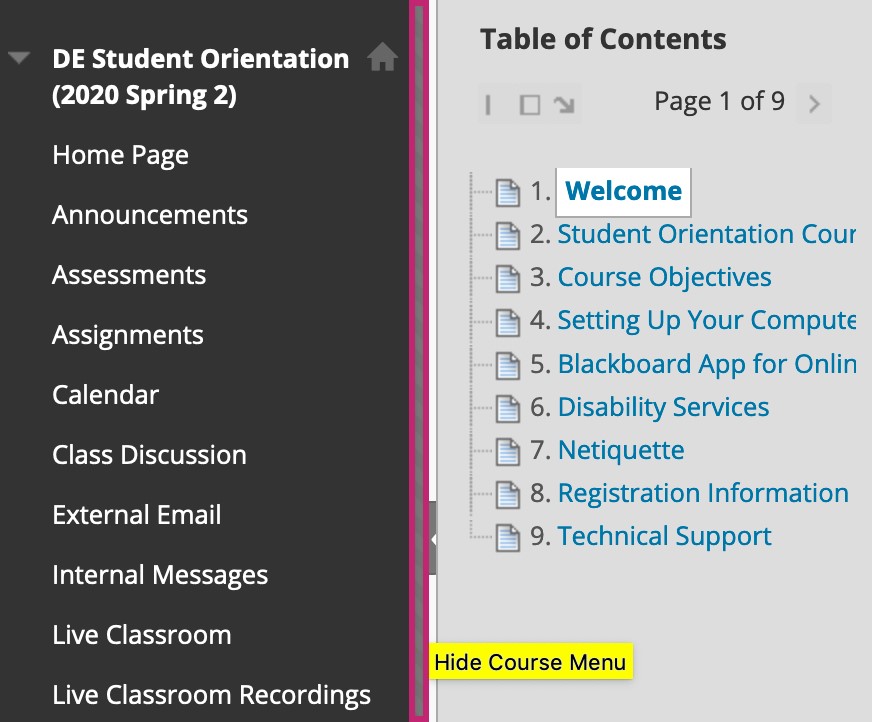 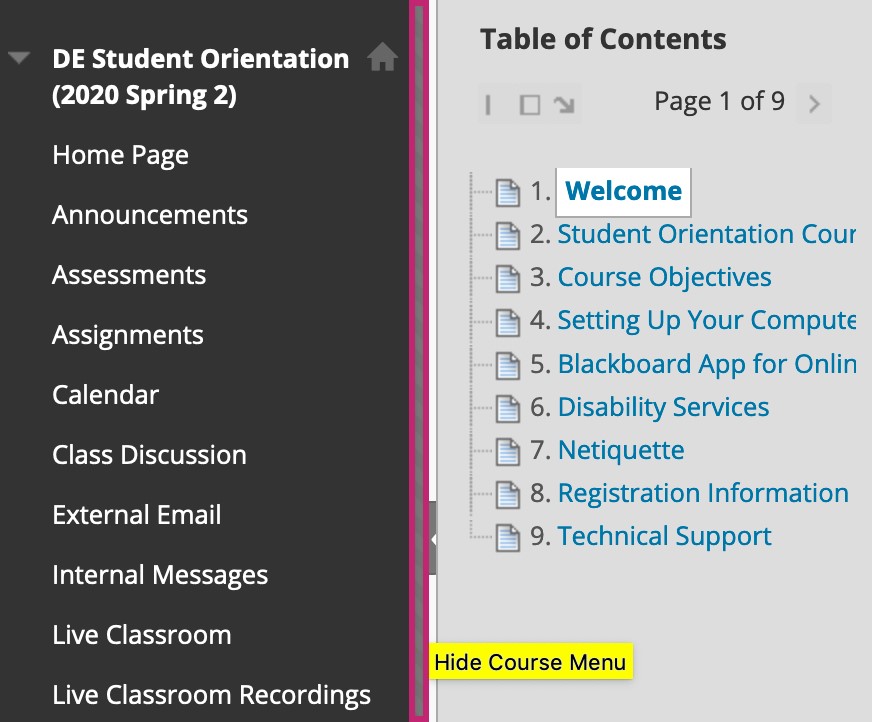 Clicking the space between the Course Menu and the Table of Contents allows you to show or hide the Course Menu on the left: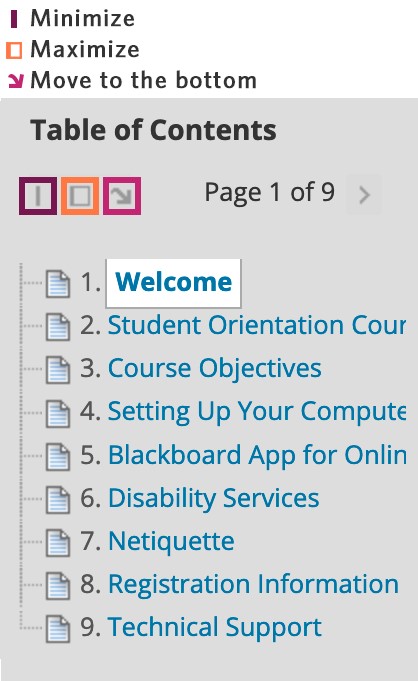 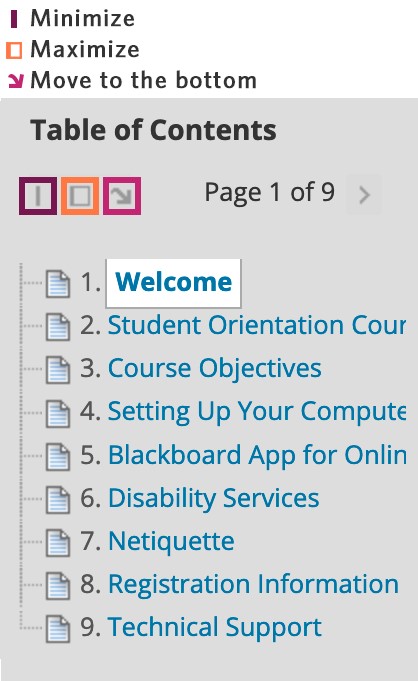 Web Resources/Browser Plug-InsTo view certain media elements in this course, you will need to have several browser plug-in applications installed on your computer. See the Course Resources page in the syllabus of each individual course for other specific software requirements.Check your computer's compatibility by reviewing Blackboard's System RequirementsCheck your browser settings with Blackboard's Connection TestDownload most recent version of Adobe Flash PlayerDownload most recent version of Adobe Acrobat ReaderHow to Clear Your Browser CacheThe IT Help Center recommends that you periodically clear your browser cache to ensure that you are viewing the most current content, particularly after course or system updates.This page is also found within the "How to…" section of the online documentation, which contains a list of some of the most common tasks in Blackboard Learn.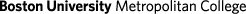 Module 1 Study Guide and DeliverablesRequiredReadings: Online lectureseReserve: Chen, R., Kraemer, K. L., & Sharma, P. (2009). “Google: The World’s First Information Utility?” Business & Information Systems Engineering, 1(1), 53– 61.Kraemer, K. L., & Dedrick, J. (2002). “ Dell Computer: Organization of aGlobal Production Network.”Magretta, J. (2002). Why business models matter.Ovans, A. (2015). What is a business model.Porter, M. E. (1985). MILLAR, VE How information gives you competitive advantage. Harvard Business Review, 63(4), 149.Porter, M. E. (1989). How competitive forces shape strategy. In Readings in strategic management (pp. 133-143). Palgrave, London.Team FME. (n.d.). “Porter’s Five Forces: Strategy Skills. Free-ManagementEbooks.”Van Alstyne, M., Parker, G., & Choudary, S. (2016). “Pipelines, Platforms, and the New Rules of Strategy.” Harvard Business Review, 94(4), 54–+.Supplementary Readings:eReserve:(not listed within the module)Baca, S. (2010). Cloud Computing: What it is and what it can do for you. Lim, H. C., Babu, S., Chase, J. S., & Parekh, S. S. (2009, June). Automated control in cloud computing: challenges and opportunities. In Proceedings of the 1st workshop on Automated control for datacenters and clouds (pp. 1318). ACM.Xellentro. (2014, September 13). Portfolio Management Metrics.York, J. (n.d.). The SaaS Hybrid Question : Demystifying Software BusinessModelsRelatedeReserve:Readings: A variety of related readings are provided throughout the module to further your understanding of the content.Discussions: Discussion 1 postings end Thursday, September 17th at 6:00 PM ESTAssignments: Assignment 1 due Thursday, September 17that 6:00 PM ESTAssessments:Quiz 1 due Thursday, September 17that 6:00 PM ESTModule 2 Study Guide and DeliverablesSupplementary Readings:eReserve:(not listed within the module)Development.RelatedReadings:eReserve: A variety of related readings are provided throughout the module to further your understanding of the content.Readings:eReserve:Supply Chain Success. In Vested (pp. 119-152). Palgrave Macmillan, New York.Supplementary Readings:eReserve:(not listed within the module)RelatedReadings:eReserve: A variety of related readings are provided throughout the module to further your understanding of the content.Supplementary Readings:eReserve:(not listed within the module)RelatedReadings:eReserve: A variety of related readings are provided throughout the module to further your understanding of the content.RelatedReadings:eReserve: A variety of related readings are provided throughout the module to further your understanding of the content.RequiredReadings:eReserve:Online lecturesSupplementary Readings:eReserve:(not listed within the module)RelatedReadings:eReserve: A variety of related readings are provided throughout the module to further your understanding of the content.FinalExamDetailsThe Final Exam is a proctored exam by me,available viaZoom. Theexam will be on August 6th from 6 – 9 PM. The exam is only accessible during the finalexam period. You canaccess it from theAssessmentssection of the course. Final Exam Duration: 3hoursThis isan open book/open notes exam. You can useall materialswhich are on blackboard. You cannot access any other web based content other than the blackboard and course exam duringthe three hour period. You can take the exam only once. Theexamfeaturesessay questions.Weekly Assignments50%Discussions3% (Extra Credit)Weekly Assessments20%Proctored Final Exam30%Letter GradeApproximate percentage grade rangeGrade PointsA96–1004.0A-91–953.7B+86–903.3B81–853.0B-76–802.7C+71–752.3C66–702.0C-61–661.7D56–601.0F0–550DC-C+B-B+A1. ClarityDisorganized or hard-tounderstandDisorganized or hard-tounderstandSatisfactory but some parts of the submission are disorganized or hard to understandGenerally organized and clearVery clear, organized and persuasive presentation of ideas and designsExceptionally clear, organized and persuasive presentation of ideas and designs2. TechnicalSoundnessLittle understanding of, or insight into, material technicallyLittle understanding of, or insight into, material technicallySome understandingof material technicallyOverall understanding of much material technicallyVery good overall understanding of technical material, with some real depthExcellent, deep understanding of technical material and its interrelationships3.Thoroughness& CoverageHardly covers any of the major relevant issuesHardly covers any of the major relevant issuesCovers some of the major relevant issuesReasonable coverage of the major relevant areasThorough coverageof almost all of the major relevant issuesExceptionally thorough coverage of all major relevant issues4. RelevanceMostly unfocusedFocus is off topic or on insubstantial or secondary issuesOnly some of the content is meaningful and on topicMost or all of the content is reasonably meaningful and ontopicAll of the content is reasonably meaningful and ontopicAll of the content is entirely relevant and meaningful5 Utilization of resourcesNo useful use of notes, text(s), or Web with incorrect details or applicabilityNo useful use of notes, text(s), or Web with incorrect details or applicabilitySome useful use of notes, text(s), or Web with mostly correct details or applicabilityFairly good use of notes, text(s), or Web with correct details or applicabilityVery good use of notes, text(s), or Web with correct details or applicabilityExcellent use of notes, text(s), or Web with entirely correct details or applicabilityIT Help Center Support617-353-4357 or WebCheck your open tickets using BU’s ticketing system.